           АДМИНИСТРАЦИЯ МУНИЦИПАЛЬНОГО РАЙОНА           КАМЫШЛИНСКИЙ     САМАРСКОЙ ОБЛАСТИ           ПОСТАНОВЛЕНИЕ             03.08.2016 г №403«О проведении ежегодного смотра-конкурса на лучшую организацию осуществления воинского учета в органах местного самоуправления, предприятиях и организациях, расположенных на территории муниципального района Камышлинский »	В целях совершенствования работы в органах местного самоуправления, предприятиях и организациях, расположенных на территории муниципального района Камышлинский, по осуществлению воинского учета и бронирования граждан, пребывающих в запасе, в соответствии с федеральными законами от 31.05.1996 №61-ФЗ «Об обороне», от 26.02.1997  №31-ФЗ «О мобилизационной подготовке и мобилизации в Российской Федерации», от 28.03.1998 №53-ФЗ «О воинской обязанности и военной службе», Федеральным законом от 06.10.2003  № 131-ФЗ «Об общих принципах организации местного самоуправления в Российской Федерации», постановлением Правительства Российской Федерации от 27.11.2006 №719 «Об утверждении положения о воинском учете», методическими рекомендациями ГШ ВС РФ от 28.11.2014 №315/2/5741, руководствуясь Уставом муниципального района Камышлинский Самарской области, Администрация муниципального района КамышлинскийПОСТАНОВЛЯЕТ:	1. Мобилизационному отделу Администрации муниципального района Камышлинский, совместно с отделом военного комиссариата Самарской области по городу Похвистнево, Похвистневскому Клявлинскому и Камышлинскому районам (по согласованию)  организовать проведение ежегодного смотра-конкурса на лучшую организацию осуществления воинского учета в органах местного самоуправления,  предприятиях и  организациях, расположенных на территории муниципального района Камышлинский.	2.  Утвердить Положение о ежегодном смотре-конкурсе на лучшую организацию осуществления воинского учета в органах местного самоуправления, предприятиях и организациях, расположенных на территории муниципального района Камышлинский согласно приложению №1 к настоящему постановлению.	3.Утвердить состав конкурсной комиссии по проведению ежегодного смотра-конкурса на лучшую организацию осуществления воинского учета и бронирования граждан, пребывающих в запасе, согласно приложению №2  к настоящему постановлению.	4. Опубликовать настоящее постановление в газете «Камышлинские известия».          5. Контроль за исполнением настоящего постановления возложить на первого заместителя Главы  муниципального района Камышлинский Шайхутдинова М.Н.          6. Настоящее постановление вступает в силу со дня его подписания и распространяет свое действие на правоотношения, возникшие с 01.01.2016 года.Глава муниципального района                                               Р.К.  Багаутдинов Галимуллин, 3-32-60                                                                                                       Приложение №1к постановлению Администрации муниципального районаКамышлинский Самарской областиот 03.08.2016 года №403                                                                                      ПОЛОЖЕНИЕо ежегодном смотре-конкурсе на лучшую организацию осуществления воинского учета в органах местного самоуправления, предприятиях и организациях, расположенных на территории муниципального района Камышлинский1. Общие положения1.1  Настоящее Положение разработано в соответствии с федеральными законами от 31.05.1996 №61-ФЗ «Об обороне», от 26.02.1997  №31-ФЗ «О мобилизационной подготовке и мобилизации в Российской Федерации», от 28.03.1998 №53-ФЗ «О воинской обязанности и военной службе», постановлением Правительства Российской Федерации от 27.11.2006г. №719 «Об утверждении положения о воинском учете», приказом Министра обороны РФ от 18.04.14 г. №495, методическими рекомендациями ГШ ВС РФ от 28.11.2014г. №315/2/5741 «По подведению итогов смотров-конкурсов на лучшую организацию осуществления воинского учета, проводимых органами военного управления Вооруженных Сил Российской Федерации, военными комиссариатами, органами исполнительной власти субъектов Российской Федерации и органами местного самоуправления», указаниями военного комиссара Самарской области.1.2 Смотр-конкурс на лучшую организацию воинского учета среди органов местного самоуправления, предприятий и организаций всех форм собственности организуется и проводится Администрацией муниципального района Камышлинский совместно с отделом военного комиссариата Самарской области по городу Похвистнево, Похвистневскому Клявлинскому и Камышлинскому районам (по согласованию).1.3 Финансирование затрат на проведение смотра-конкурса осуществляется его организатором.2. Цели и задачи смотра-конкурса2.1  Смотр-конкурс проводится в целях совершенствования работы органов местного самоуправления, предприятий и организаций по осуществлению воинского учета и бронирования граждан, пребывающих в запасе.2.2  Основными задачами смотра-конкурса являются:- контроль исполнения отделом военного комиссариата, должностными лицами органов местного самоуправления, предприятий, организаций и гражданами полномочий, функций и обязанностей, установленных федеральными законами «Об обороне», «О мобилизационной подготовке и мобилизации в Российской Федерации», «О воинской обязанности и военной службе» и постановлением Правительства Российской Федерации   «Об утверждении Положения о воинском учете»  в части организации и ведения воинского учета и бронирования граждан, пребывающих в запасе;- оценка реального состояния организации работы по ведению воинского учета и бронирования граждан, пребывающих в запасе в органах местного самоуправления, предприятиях и организациях;- стимулирования работников и должностных лиц, осуществляющих воинский учет в органах местного самоуправления, предприятиях, организациях и отделе военного комиссариата.3. Состав конкурсной комиссии и порядок ее комплектования3.1 Для проведения смотра-конкурса и подведения его итогов создается конкурсная комиссия, в состав которой входят представители администрации муниципального района Камышлинский и отдела военного комиссариата Самарской области по городу Похвистнево, Похвистневскому, Клявлинскому и Камышлинскому районам.4. Порядок проведения смотра-конкурса4.1 Смотр-конкурс проводится с 1 января по 10 октября текущего года методом проверок состояния воинского учета в органах местного самоуправления, предприятиях и организациях при участии представителей конкурсной комиссии в соответствии с утвержденным годовым планом проверок.4.2 Для участия в смотре-конкурсе привлекаются органы местного самоуправления, а также предприятия и организации независимо от форм собственности.4.3 Конкурсная комиссия заполняет сведения по итогам проведения смотра-конкурса, ведомость с оценочными показателями за осуществление воинского учета и бронирования.5. Определение результатов смотра-конкурса5.1  Победители определяются по наибольшему количеству набранных баллов, в соответствии с оценочными показателями;5.2 Комиссия до 20 октября обобщает и подводит итоги смотра-конкурса  на очередном заседании комиссии.6. Награждение по итогам смотра-конкурса6.1  По итогам смотра-конкурса должностные лица органов местного самоуправления, предприятий и организаций, занявшие 1 место, награждаются почетной грамотой Администрации муниципального района Камышлинский. Должностные лица организаций, занявшие 2 и 3 места, награждаются благодарственными письмами Администрации муниципального района Камышлинский.6.2  Материалы по участию в смотре-конкурсе организаций, занявших 1,2 и 3 места, направляются в конкурсную комиссию Самарской области для участия в областном смотре среди органов местного самоуправления, предприятий и организаций, осуществляющих воинский учет.                                                                                                        Приложение №2к постановлению Администрации муниципального районаКамышлинский Самарской областиот 03.08.2016 года №403                                 СОСТАВконкурсной комиссии по проведению смотра-конкурса на лучшую организацию осуществления воинского учетаи бронирования граждан, пребывающих в запасеШайхутдинов М.Н.Первый заместитель Главы  муниципального района Камышлинский, председатель конкурсной комиссии.Малышев А.Н.начальник отдела военного комиссариата Самарской области по городу Похвистнево, Похвистневскому, Клявлинскому и Камышлинскому районам, заместитель председателя конкурсной комиссии (по согласованию).Кашапов И.М.начальник мобилизационного отдела администрации муниципального района Камышлинский, секретарь конкурсной комиссииЧлены конкурсной комиссии:Члены конкурсной комиссии:Галимуллин А.А.Ведущий специалист мобилизационного отдела администрации муниципального района КамышлинскийТарасов Е.В.                 начальник отделения планирования, предназначения, подготовки и учета мобилизационных ресурсов отдела военного комиссариата Самарской области по городу Похвистнево, Похвистневскому, Клявлинскому и Камышлинскому районам (по согласованию)Степанова Г.П.           помощник начальника отделения планирования предназначения, подготовки и учета  мобилизационных ресурсов отдела военного комиссариата по городу Похвистнево, Похвистневскому, Клявлинскому и Камышлинскому районам  (по согласованию)                                                                      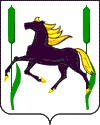 